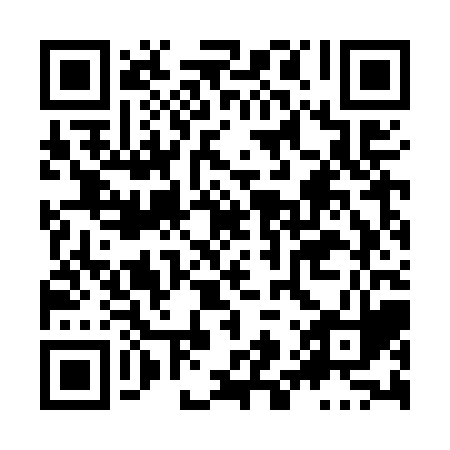 Prayer times for Arlington Beach, Saskatchewan, CanadaWed 1 May 2024 - Fri 31 May 2024High Latitude Method: Angle Based RulePrayer Calculation Method: Islamic Society of North AmericaAsar Calculation Method: HanafiPrayer times provided by https://www.salahtimes.comDateDayFajrSunriseDhuhrAsrMaghribIsha1Wed3:375:3212:586:058:2510:212Thu3:345:3012:586:068:2610:233Fri3:315:2912:586:078:2810:264Sat3:285:2712:586:088:2910:295Sun3:255:2512:586:098:3110:316Mon3:225:2312:586:108:3310:347Tue3:205:2212:576:118:3410:378Wed3:175:2012:576:128:3610:409Thu3:145:1812:576:138:3710:4210Fri3:115:1712:576:148:3910:4511Sat3:085:1512:576:158:4010:4812Sun3:065:1412:576:168:4210:5013Mon3:055:1212:576:178:4310:5114Tue3:045:1112:576:178:4510:5115Wed3:035:0912:576:188:4610:5216Thu3:035:0812:576:198:4810:5317Fri3:025:0612:576:208:4910:5318Sat3:015:0512:576:218:5110:5419Sun3:015:0412:576:228:5210:5520Mon3:005:0212:586:238:5310:5621Tue3:005:0112:586:238:5510:5622Wed2:595:0012:586:248:5610:5723Thu2:584:5912:586:258:5710:5824Fri2:584:5812:586:268:5910:5825Sat2:574:5712:586:269:0010:5926Sun2:574:5512:586:279:0111:0027Mon2:564:5412:586:289:0211:0028Tue2:564:5412:586:299:0411:0129Wed2:564:5312:586:299:0511:0230Thu2:554:5212:596:309:0611:0231Fri2:554:5112:596:319:0711:03